中華科技大學 學輔中心 圖書目錄I生命潛能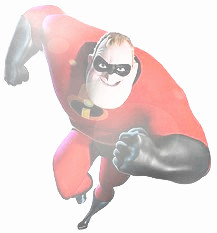 編號書名出版社I001自由-成為自己的勇氣生命潛能文化事業有限公司I002擁舞生命潛能生命潛能文化事業有限公司I003小丑的創造藝術生命潛能文化事業有限公司I004夢的工作坊生命潛能文化事業有限公司I005創造力生命潛能文化事業有限公司I006愛、自由與單獨生命潛能文化事業有限公司I007讓你和孩子更貼心生命潛能文化事業有限公司I008彩翼單飛生命潛能文化事業有限公司I009創造孩子的快樂天堂生命潛能文化事業有限公司I010孩子，不是你的錯生命潛能文化事業有限公司I011激發孩子學習熱忱生命潛能文化事業有限公司I012堅持原味的愛生命潛能文化事業有限公司I013喜悅在生命轉彎的地方生命潛能文化事業有限公司I014滄桑後的天真生命潛能文化事業有限公司I015身心自在生命潛能文化事業有限公司I016探索之旅生命潛能文化事業有限公司I017挖掘生命金礦生命潛能文化事業有限公司I018生命原是無限燦爛生命潛能文化事業有限公司I019冥想的藝術生命潛能文化事業有限公司I020拒絕受傷生命潛能文化事業有限公司I021超越自我的顛峰生命潛能文化事業有限公司I022愛．管教與紀律生命潛能文化事業有限公司I023頂尖領導人生命潛能文化事業有限公司I024阻礙孩子成長的母親生命潛能文化事業有限公司I025阻礙孩子成長的父親生命潛能文化事業有限公司I026大夢初醒生命潛能文化事業有限公司I02752種幫助孩子建立自尊自信的好方法生命潛能文化事業有限公司I028與生命共舞生命潛能文化事業有限公司I029滄桑後的天真生命潛能文化事業有限公司I030創造生命的奇蹟生命潛能文化事業有限公司I031自我對話的藝術生命潛能文化事業有限公司I032做自已的心理醫生生命潛能文化事業有限公司I033勇氣可嘉的女人生命潛能文化事業有限公司I034音樂讓你快活度日生命潛能文化事業有限公司I035你愛自已嗎?生命潛能文化事業有限公司I036讓你和孩子更貼心生命潛能文化事業有限公司I037羅傑斯生命潛能文化事業有限公司I038清醒過一生生命潛能文化事業有限公司I039錯不再我?謬思出版I040改變態度 就會幸福  (全集)普天出版社I041立即見效 一輩子都受用的十堂情緒創見文化I04220世代  你的人生是不是卡住了天下遠見出版I043不藥而癒的舒壓靜心術讀品文化I044成功的鑽石信念 媒體女王歐普拉大千出版社I045可怕的不是失敗，而是逃避的心態大拓文化事業有限公司I046成功創意，不請自來原點I047我就是想停下來，看看這個世界四塊玉文化I048用心，讓你看見問題核心木馬文化